Lesson 18: Two Related Quantities, Part 2Let’s use equations and graphs to describe stories with constant speed.18.1: Walking to the LibraryLin and Jada each walk at a steady rate from school to the library. Lin can walk 13 miles in 5 hours, and Jada can walk 25 miles in 10 hours. They each leave school at 3:00 and walk  miles to the library. What time do they each arrive?18.2: The Walk-a-thonDiego, Elena, and Andre participated in a walk-a-thon to raise money for cancer research. They each walked at a constant rate, but their rates were different.Complete the table to show how far each participant walked during the walk-a-thon.How fast was each participant walking in miles per hour?How long did it take each participant to walk one mile?Graph the progress of each person in the coordinate plane. Use a different color for each participant.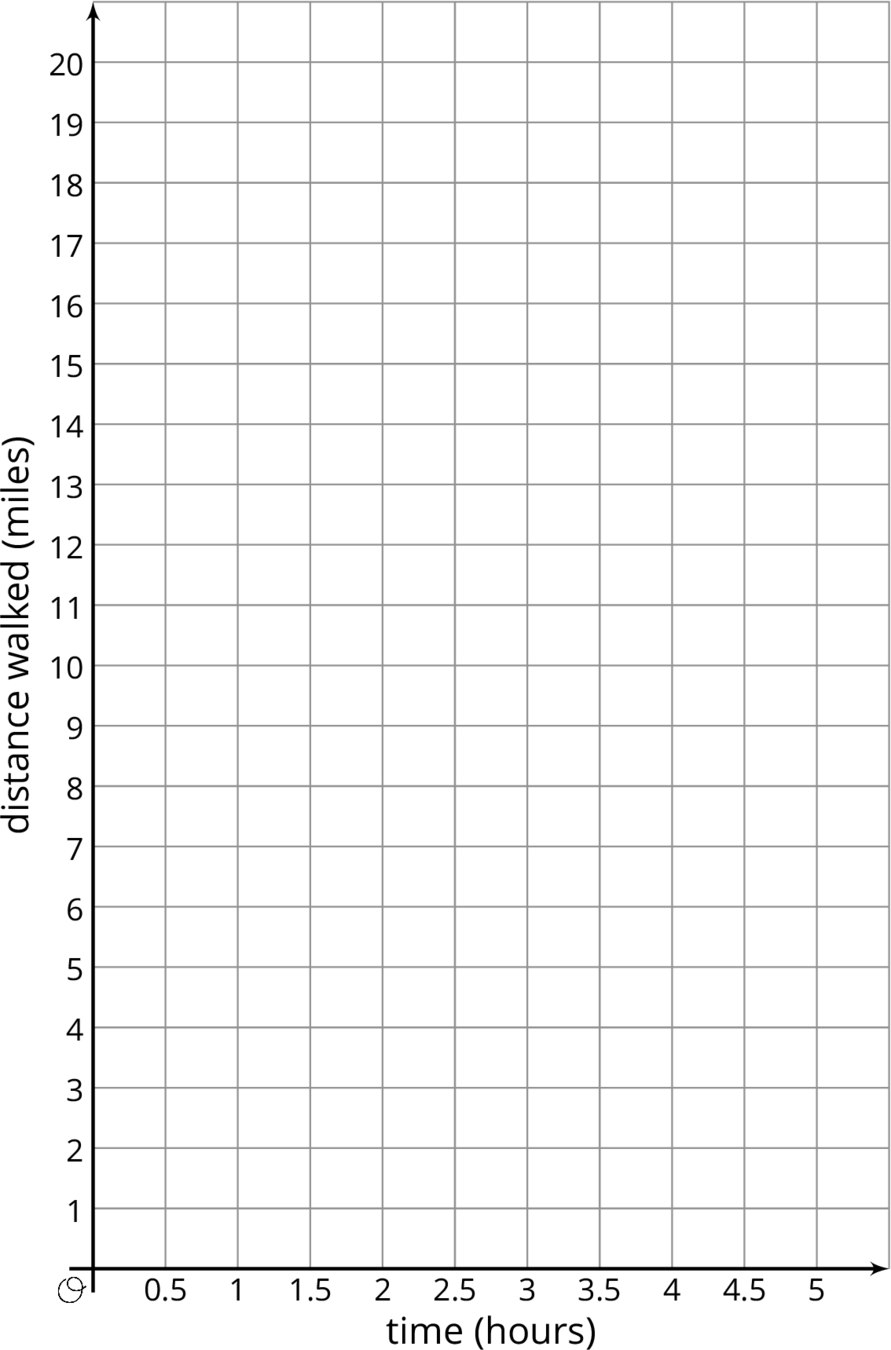 Diego says that  represents his walk, where  is the distance walked in miles and  is the time in hours.Explain why  relates the distance Diego walked to the time it took.Write two equations that relate distance and time: one for Elena and one for Andre.Use the equations you wrote to predict how far each participant would walk, at their same rate, in 8 hours.For Diego's equation and the equations you wrote, which is the dependent variable and which is the independent variable?Are you ready for more?Two trains are traveling toward each other, on parallel tracks. Train A is moving at a constant speed of 70 miles per hour. Train B is moving at a constant speed of 50 miles per hour. The trains are initially 320 miles apart. How long will it take them to meet? One way to start thinking about this problem is to make a table. Add as many rows as you like.How long will it take a train traveling at 120 miles per hour to go 320 miles?Explain the connection between these two problems.Lesson 18 SummaryEquations are very useful for solving problems with constant speeds. Here is an example.A boat is traveling at a constant speed of 25 miles per hour.How far can the boat travel in 3.25 hours?How long does it take for the boat to travel 60 miles?We can write equations to help us answer questions like these.Let's use  to represent the time in hours and  to represent the distance in miles that the boat travels.When we know the time and want to find the distance, we can write: 
In this equation, if  changes,  is affected by the change, so we  is the independent variable and  is the dependent variable.This equation can help us find  when we have any value of . In  hours, the boat can travel  or  miles.When we know the distance and want to find the time, we can write:  In this equation, if  changes,  is affected by the change, so we  is the independent variable and  is the dependent variable.This equation can help us find  when for any value of . To travel 60 miles, it will take  or  hours.These problems can also be solved using important ratio techniques such as a table of equivalent ratios. The equations are particularly valuable in this case because the answers are not round numbers or easy to quickly evaluate.We can also graph the two equations we wrote to get a visual picture of the relationship between the two quantities: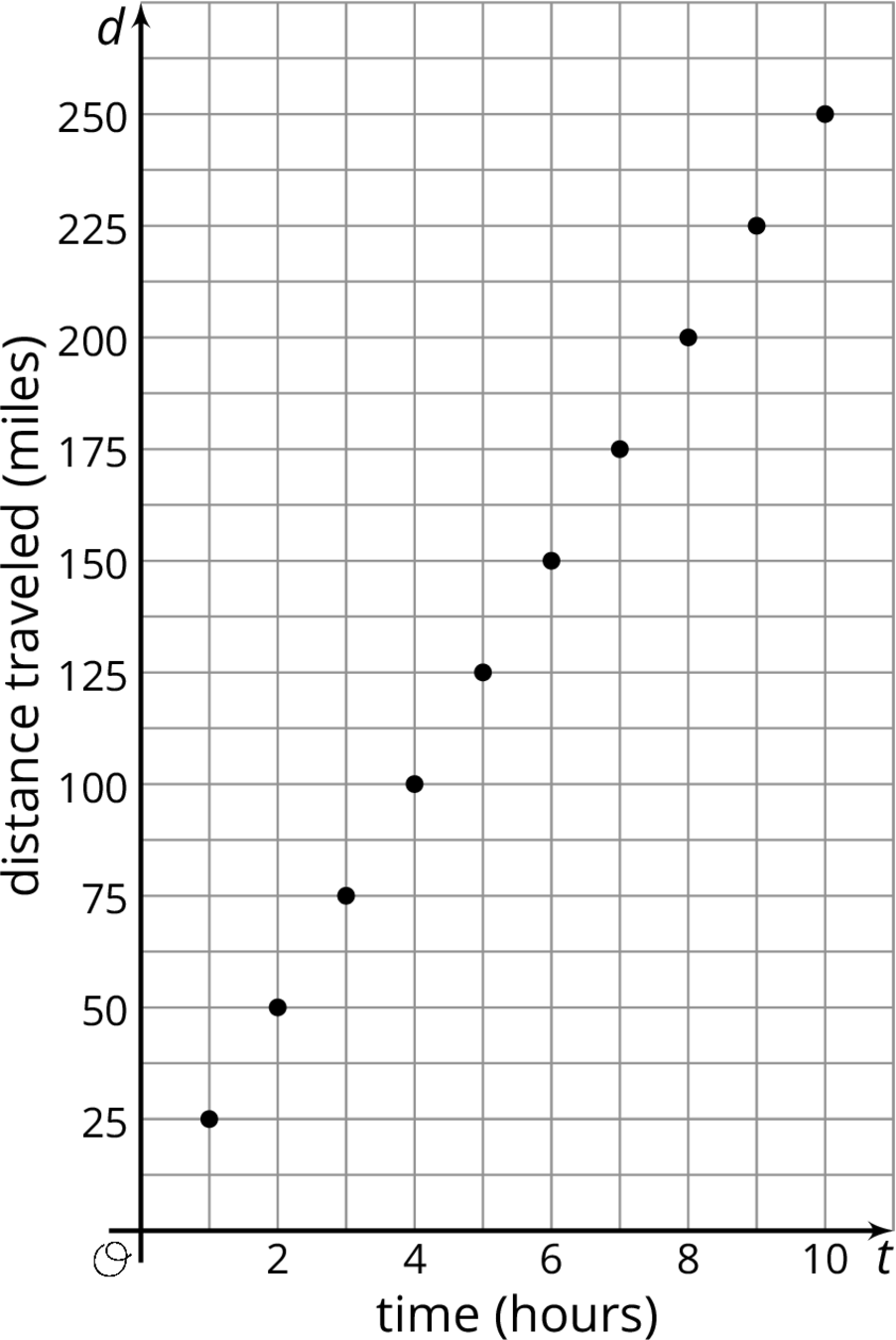 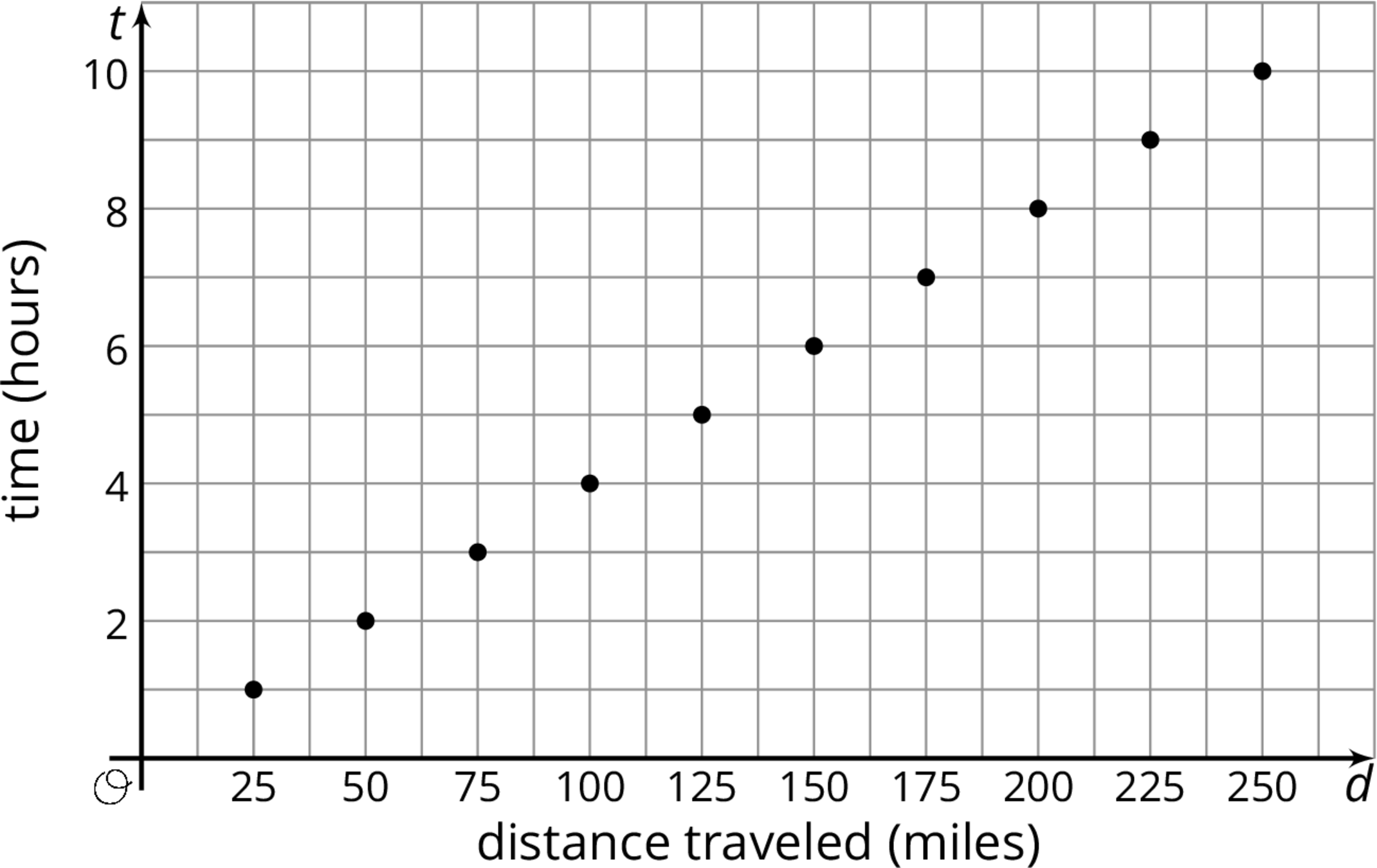 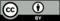 © CC BY Open Up Resources. Adaptations CC BY IM.time in hoursmiles walked
by Diegomiles walked
by Elenamiles walked
by Andre1261211517.5train Atrain Bstarting position0 miles320 milesafter 1 hour70 miles270 milesafter 2 hours